Example of a Status emailJim,Just a quick update....Marketing Video- I have attached the Marketing Project Plan so you can see exactly where we are. Currently Brian is working on gathering the images for the PowerPoint files I just sent him an e-mail to see if he is finished. Once completed he will add some animation. Looks like we are right on schedule with this project.Tutorial video #1-This project is also on schedule. The Storyboard is complete and Skeeter is starting to do her recordings. I just met with John to teach him how to do the narration and add it to our Dropbox. If we continue on Schedule Skeeter will be done with the recordings by Friday. John is sitting in on future training sessions so he can help Skeeter if you want to escalate the production of the tutorials.See my hours below. So far I have put in 9.5 hours. If you are happy with our progress and you wish me to continue let me know and I will invoice for another retainer-same as last time. Talk to you soon...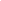 DateHoursNotes4/111.5Initial Meeting- Kickoff4/161.5 hrCreate Project Plan 4/171 hrMeeting with Skeeter (roles and responsibiities)4/181 hrMeeting with Jim and Skeeter (Project plan/Scope)4/191.5 hrsRework plan, meeting with Brian, setup /organize project folders and files4/23.5 hrSkeeter. Brian-e-mails, phone, review EBS software application4/241 hrMeeting with Brian/Skeeter to review scripts/technical/Dropbox4/26.5 hrMeeting with Skeeter- Set up Style Guide and PowerPoint template4/291 hrMeeting with John and Skeeter re: Narration recording and complete screencast recording training